S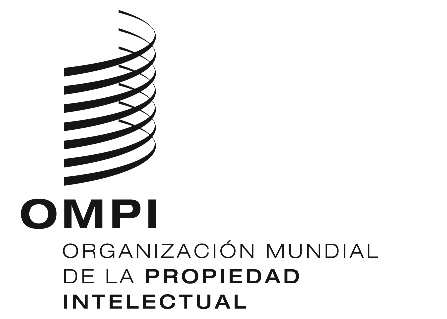 wo/cf/40/1 Prov. p/a/54/1 Prov. p/ec/59/1 Prov. b/a/48/1 Prov. b/ec/65/1 Prov. h/a/39/1 Prov. n/a/39/1 Prov. lo/a/39/1 Prov. ipc/a/40/1 Prov. bp/a/36/1 Prov. va/a/32/1 Prov. wct/a/19/1 Prov. wppt/a/19/1 Prov. plt/a/18/11 Prov.ORIGINAL: INGLÉSFecha:  31 DE OCTUBRE DE 2019Conferencia de la OMPI – Cuadragésimo período de sesiones (24.º ordinario) Unión Internacional para la Protección de la Propiedad Industrial (Unión de París) – Asamblea – Quincuagésimo cuarto período de sesiones (24.º ordinario) Unión Internacional para la Protección de la Propiedad Industrial (Unión de París) – Comité Ejecutivo – Quincuagésimo noveno período de sesiones (55.º ordinario)Unión Internacional para la Protección de las Obras Literarias y Artísticas (Unión de Berna) – Asamblea – Cuadragésimo octavo período de sesiones (24.ºordinario) Unión Internacional para la Protección de las Obras Literarias y Artísticas (Unión de Berna) – Comité Ejecutivo – Sexagésimo quinto período de sesiones (50.º ordinario)Unión Particular para el Depósito Internacional de Dibujos y Modelos Industriales (Unión de La Haya) – Asamblea – Trigésimo noveno período de sesiones (22.º ordinario)Unión Especial para la Clasificación Internacional de Productos y Servicios para el Registro de las Marcas (Unión de Niza) – Asamblea – Trigésimo noveno período de sesiones (24.º ordinario) Unión Especial relativa a la Clasificación Internacional para los Dibujos y Modelos Industriales (Unión de Locarno) – Asamblea – Trigésimo noveno período de sesiones (23.º ordinario) Unión Particular para la Clasificación Internacional de Patentes (Unión de la CIP) – Asamblea – Cuadragésimo período de sesiones (22.º ordinario) Unión para el Reconocimiento Internacional del Depósito de Microorganismos a los fines del Procedimiento en materia de Patentes (Unión de Budapest) – Asamblea – trigésimo sexto período de sesiones (20.º ordinario) Unión Especial para la Clasificación Internacional de los elementos figurativos de las marcas (Unión de Viena) – Asamblea – trigésimo segundo período de sesiones (20.º ordinario)Tratado de la OMPI sobre Derecho de Autor (WCT) – Asamblea – decimonoveno período de sesiones (9.º ordinario) Tratado de la OMPI sobre Interpretación o Ejecución y Fonogramas (WPPT) – Asamblea – Decimonoveno período de sesiones (9.ºordinario) Tratado sobre el Derecho de Patentes (PLT) – Asamblea – decimoctavo período de sesiones (8.º ordinario)Ginebra, 30 de septiembre a 9 de octubre de 2019proyectos de informepreparados por la SecretaríaCada uno de los órganos mencionados anteriormente se reunió en los períodos de sesiones indicados con el fin de considerar los siguientes puntos del orden del día consolidado de la quincuagésima novena serie de reuniones de las Asambleas de la OMPI (documento A/59/1): 1, 2, 3, 4, 5, 6, 8, 11.ii), 13, 14, 32 y 33. Además, la Conferencia de la OMPI y los Comités Ejecutivos de las Uniones de París y de Berna consideraron el punto 9.Los informes sobre esos puntos del orden del día figuran, en forma consolidada, en el proyecto de informe general (documento A/59/14 Prov.).[Fin del documento]